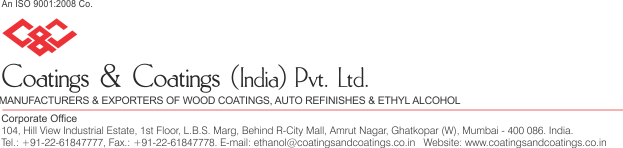 CERTIFICATE OF ANALYSIS                                                                                     REF No: - M/S.                                                                                          Name of Product: - Manosol-1A Invoice No: -                                                                                                                         Batch No:-                           Date: -                                                                    Hsn Code: - 22072000Lab Chemist                                                                                                   Quality DepartmentSr. NoParameterUnit    SpecificationResult1Appearance	-----Clear Liquid free from haze and foreign matterok2Odour----- OdourCharacteristic Odour3ColourGardener2 Max1 Max4Density @ 30⁰C Or Specific Gravitygm/ml0.805-0.8120.8065ETHANOL CONTENT% W/W91-95Min93.2%6ACETONE Content (as Denaturant)% W/W0.5 %0.5%7Miscibility With Water-----MiscibleMiscible8METHANOL% W/WNILGc area Normalization9ACIDITY as acetic acid% W/W0.001 % Max0.00110Residue on Evaporation% W/W0.005 % Max0.00511Moisture% W/W5 -8% Max6.30 %12Bitterant% 0.0020.002